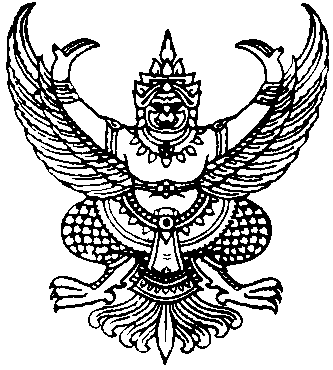 ประกาศเทศบาลตำบลปากน้ำฉวางเรื่อง ประการผู้ชนะการเสนอราคา จัดซื้อพระบรมฉายาลักษณ์สมเด็จพระนางเจ้าสิริกิติ์  พระบรมชินีนาถฯ                 ในรัชกาลที่  9  สำหรับจัดสถานที่ลงนามถวายพระพรชัยมงคล  เพื่อเฉลิมพระเกียรติสมเด็จพระนางเจ้าสิริกิติ์พระบรมราชินีนาถฯ ในรัชกาลที่ 9 เนื่องในโอกาสวันเฉลิมพระชนมพรรษา  86  พรรษา  12  สิงหาคม  2561โดยวิธีเฉพาะเจาะจง                                            ----------------------------------------------------		ตามที่ เทศบาลตำบลปากน้ำฉวาง ได้มีโครงการ จัดซื้อพระบรมฉายาลักษณ์สมเด็จพระนางเจ้าสิริกิติ์  พระบรมชินีนาถฯ ในรัชกาลที่  9  สำหรับจัดสถานที่ลงนามถวายพระพรชัยมงคล  เพื่อเฉลิมพระเกียรติสมเด็จพระนางเจ้าสิริกิติ์พระบรมราชินีนาถฯ ในรัชกาลที่ 9 เนื่องในโอกาสวันเฉลิมพระชนมพรรษา  86  พรรษา  12  สิงหาคม  2561  โดยวิธีเฉพาะเจาะจง  นั้น		จัดซื้อพระบรมฉายาลักษณ์สมเด็จพระนางเจ้าสิริกิติ์  พระบรมชินีนาถฯ ในรัชกาลที่  9               สำหรับจัดสถานที่ลงนามถวายพระพรชัยมงคล  เพื่อเฉลิมพระเกียรติสมเด็จพระนางเจ้าสิริกิติ์พระบรมราชินีนาถฯ                     ในรัชกาลที่ 9 เนื่องในโอกาสวันเฉลิมพระชนมพรรษา  86  พรรษา  12  สิงหาคม  2561  จำนวน  1  โครงการ              ผู้ได้รับการคัดเลือก  ได้แก่โดยร้านอลงกรณ์การพิมพ์  โดยนายสาธิต  แท่นอ่อน โดยเสนอราคา  เป็นเงินทั้งสิ้น   4,000.-บาท  (สี่พันบาทถ้วน)  รวมภาษีมูลค่าเพิ่มและภาษีอื่น  ค่าขนส่ง ค่าจดทะเบียน  และค่าใช้จ่ายอื่นๆ ทั้งปวง						ประกาศ  ณ  วันที่  3  สิงหาคม  พ.ศ.  2561								(นายบุญธรรม  รุ่งเรือง)                                                                             นายกเทศมนตรีตำบลปากน้ำฉวาง  